Copyright MyCorp © 2017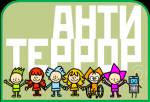 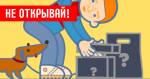 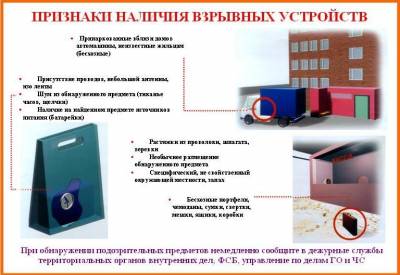 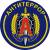 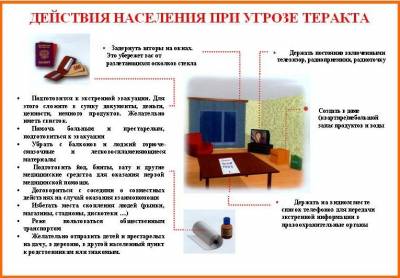 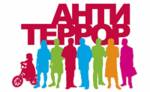 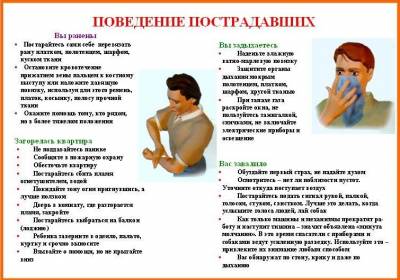 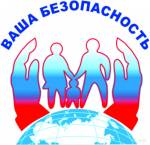 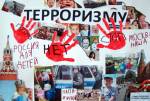 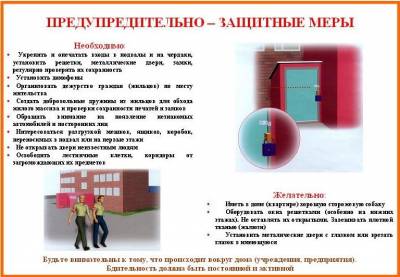 